Employment Application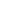 Applicant InformationApplicant InformationApplicant InformationApplicant InformationApplicant InformationApplicant InformationApplicant InformationApplicant InformationApplicant InformationApplicant InformationApplicant InformationApplicant InformationApplicant InformationApplicant InformationApplicant InformationApplicant InformationApplicant InformationApplicant InformationApplicant InformationApplicant InformationApplicant InformationApplicant InformationApplicant InformationApplicant InformationApplicant InformationApplicant InformationApplicant InformationApplicant InformationApplicant InformationApplicant InformationApplicant InformationApplicant InformationApplicant InformationApplicant InformationApplicant InformationApplicant InformationApplicant InformationApplicant InformationApplicant InformationApplicant InformationApplicant InformationApplicant InformationApplicant InformationApplicant InformationApplicant InformationApplicant InformationApplicant InformationApplicant InformationApplicant InformationFull Name:Full Name:Full Name:Full Name:Date:Date:Date:Date:	Last	Last	Last	Last	Last	Last	Last	Last	Last	Last	Last	Last	Last	Last	Last	Last	Last	Last	LastFirstFirstFirstFirstFirstFirstFirstFirstFirstFirstFirstFirstFirstFirstFirstFirstFirstM.I.M.I.M.I.M.I.M.I.M.I.M.I.M.I.M.I.M.I.M.I.M.I.M.I.Address:Address:Address:Address:	Street Address	Street Address	Street Address	Street Address	Street Address	Street Address	Street Address	Street Address	Street Address	Street Address	Street Address	Street Address	Street Address	Street Address	Street Address	Street Address	Street Address	Street Address	Street Address	Street Address	Street Address	Street Address	Street Address	Street Address	Street Address	Street Address	Street Address	Street Address	Street Address	Street Address	Street Address	Street Address	Street Address	Street Address	Street Address	Street AddressApartment/Unit #Apartment/Unit #Apartment/Unit #Apartment/Unit #Apartment/Unit #Apartment/Unit #Apartment/Unit #Apartment/Unit #Apartment/Unit #Apartment/Unit #Apartment/Unit #Apartment/Unit #Apartment/Unit #	City	City	City	City	City	City	City	City	City	City	City	City	City	City	City	City	City	City	City	City	City	City	City	City	City	City	City	City	City	City	City	City	City	City	City	CityStateStateStateStateStateStateStateZIP CodeZIP CodeZIP CodeZIP CodeZIP CodeZIP CodePhone:(     )      (     )      (     )      (     )      (     )      (     )      (     )      (     )      (     )      (     )      (     )      (     )      (     )      (     )      (     )      (     )      (     )      (     )      (     )      (     )      (     )      E-mail Address:E-mail Address:E-mail Address:E-mail Address:E-mail Address:E-mail Address:E-mail Address:E-mail Address:Date Available:Date Available:Date Available:Date Available:Date Available:Date Available:Position Applied for:Position Applied for:Position Applied for:Position Applied for:Position Applied for:Position Applied for:Position Applied for:Position Applied for:Position Applied for:Are you authorized to work in the United States?Are you authorized to work in the United States?Are you authorized to work in the United States?Are you authorized to work in the United States?Are you authorized to work in the United States?Are you authorized to work in the United States?Are you authorized to work in the United States?Are you authorized to work in the United States?Are you authorized to work in the United States?Are you authorized to work in the United States?Are you authorized to work in the United States?Are you authorized to work in the United States?Are you authorized to work in the United States?Are you authorized to work in the United States?Are you authorized to work in the United States?Are you authorized to work in the United States?Are you authorized to work in the United States?YES☐YES☐YES☐YES☐NO☐NO☐Have you ever worked for this company?Have you ever worked for this company?Have you ever worked for this company?Have you ever worked for this company?Have you ever worked for this company?Have you ever worked for this company?Have you ever worked for this company?Have you ever worked for this company?Have you ever worked for this company?Have you ever worked for this company?Have you ever worked for this company?Have you ever worked for this company?Have you ever worked for this company?Have you ever worked for this company?Have you ever worked for this company?Have you ever worked for this company?Have you ever worked for this company?YES☐YES☐YES☐YES☐NO☐NO☐If yes, when?If yes, when?If yes, when?If yes, when?If yes, when?If yes, when?If yes, when?If yes, when?If yes, when?EducationEducationEducationEducationEducationEducationEducationEducationEducationEducationEducationEducationEducationEducationEducationEducationEducationEducationEducationEducationEducationEducationEducationEducationEducationEducationEducationEducationEducationEducationEducationEducationEducationEducationEducationEducationEducationEducationEducationEducationEducationEducationEducationEducationEducationEducationEducationEducationEducationHigh School:High School:High School:High School:High School:Address:Address:Address:Address:Address:Address:From:To:To:To:To:Did you graduate?Did you graduate?Did you graduate?Did you graduate?Did you graduate?Did you graduate?Did you graduate?Did you graduate?Did you graduate?Did you graduate?YES☐YES☐NO☐NO☐NO☐NO☐NO☐NO☐Degree:Degree:Degree:Degree:Degree:College:College:College:College:Address:Address:Address:Address:Address:Address:From:To:To:To:To:Did you graduate?Did you graduate?Did you graduate?Did you graduate?Did you graduate?Did you graduate?Did you graduate?Did you graduate?Did you graduate?Did you graduate?YES☐YES☐NO☐NO☐NO☐NO☐NO☐NO☐Degree:Degree:Degree:Degree:Degree:Other:Address:Address:Address:Address:Address:Address:From:To:To:To:To:Did you graduate?Did you graduate?Did you graduate?Did you graduate?Did you graduate?Did you graduate?Did you graduate?Did you graduate?Did you graduate?Did you graduate?YES☐YES☐NO☐NO☐NO☐NO☐NO☐NO☐Degree:Degree:Degree:Degree:Degree:ReferencesReferencesReferencesReferencesReferencesReferencesReferencesReferencesReferencesReferencesReferencesReferencesReferencesReferencesReferencesReferencesReferencesReferencesReferencesReferencesReferencesReferencesReferencesReferencesReferencesReferencesReferencesReferencesReferencesReferencesReferencesReferencesReferencesReferencesReferencesReferencesReferencesReferencesReferencesReferencesReferencesReferencesReferencesReferencesReferencesReferencesReferencesReferencesReferencesPlease list three professional referencesPlease list three professional referencesPlease list three professional referencesPlease list three professional referencesPlease list three professional referencesPlease list three professional referencesPlease list three professional referencesPlease list three professional referencesPlease list three professional referencesPlease list three professional referencesPlease list three professional referencesPlease list three professional referencesPlease list three professional referencesPlease list three professional referencesPlease list three professional referencesPlease list three professional referencesPlease list three professional referencesPlease list three professional referencesPlease list three professional referencesPlease list three professional referencesPlease list three professional referencesPlease list three professional referencesPlease list three professional referencesPlease list three professional referencesPlease list three professional referencesPlease list three professional referencesPlease list three professional referencesPlease list three professional referencesPlease list three professional referencesPlease list three professional referencesPlease list three professional referencesPlease list three professional referencesPlease list three professional referencesPlease list three professional referencesPlease list three professional referencesPlease list three professional referencesPlease list three professional referencesPlease list three professional referencesPlease list three professional referencesPlease list three professional referencesPlease list three professional referencesPlease list three professional referencesPlease list three professional referencesPlease list three professional referencesPlease list three professional referencesPlease list three professional referencesPlease list three professional referencesPlease list three professional referencesPlease list three professional referencesFull Name:Full Name:Full Name:Full Name:Relationship:Relationship:Relationship:Relationship:Relationship:Relationship:Company:Company:Company:Company:Phone:Phone:Phone:Phone:(     )      (     )      (     )      (     )      (     )      (     )      (     )      (     )      (     )      (     )      (     )      Address:Address:Address:Full Name:Full Name:Full Name:Full Name:Relationship:Relationship:Relationship:Relationship:Relationship:Relationship:Company:Company:Company:Company:Phone:Phone:Phone:Phone:Phone:Phone:(     )      (     )      (     )      (     )      (     )      (     )      (     )      (     )      (     )      (     )      Address:Address:Address:Full Name:Full Name:Full Name:Full Name:Relationship:Relationship:Relationship:Relationship:Relationship:Relationship:Company:Company:Company:Company:Phone:Phone:Phone:Phone:(     )      (     )      (     )      (     )      (     )      (     )      (     )      (     )      (     )      (     )      (     )      Address:Address:Address:Previous EmploymentPrevious EmploymentPrevious EmploymentPrevious EmploymentPrevious EmploymentPrevious EmploymentPrevious EmploymentPrevious EmploymentPrevious EmploymentPrevious EmploymentPrevious EmploymentPrevious EmploymentPrevious EmploymentPrevious EmploymentPrevious EmploymentPrevious EmploymentPrevious EmploymentPrevious EmploymentPrevious EmploymentPrevious EmploymentPrevious EmploymentPrevious EmploymentPrevious EmploymentPrevious EmploymentPrevious EmploymentPrevious EmploymentPrevious EmploymentPrevious EmploymentPrevious EmploymentPrevious EmploymentPrevious EmploymentPrevious EmploymentPrevious EmploymentPrevious EmploymentPrevious EmploymentPrevious EmploymentPrevious EmploymentPrevious EmploymentPrevious EmploymentPrevious EmploymentPrevious EmploymentPrevious EmploymentPrevious EmploymentPrevious EmploymentPrevious EmploymentPrevious EmploymentPrevious EmploymentPrevious EmploymentPrevious EmploymentCompany:Company:Company:Company:Phone:Phone:Phone:Phone:Phone:Phone:Phone:Phone:Phone:Phone:(     )      (     )      (     )      (     )      (     )      (     )      (     )      (     )      (     )      (     )      Address:Address:Address:Address:Supervisor:Supervisor:Supervisor:Supervisor:Supervisor:Supervisor:Supervisor:Supervisor:Supervisor:Job Title:Job Title:Job Title:Job Title:Starting Salary:Starting Salary:Starting Salary:Starting Salary:Starting Salary:Starting Salary:Starting Salary:Starting Salary:Starting Salary:$     $     $     $     $     $     $     $     $     $     Ending Salary:Ending Salary:Ending Salary:Ending Salary:Ending Salary:Ending Salary:Ending Salary:Ending Salary:Ending Salary:$     $     $     Responsibilities:Responsibilities:Responsibilities:Responsibilities:Responsibilities:Responsibilities:Responsibilities:From:To:To:Reason for Leaving:Reason for Leaving:Reason for Leaving:Reason for Leaving:Reason for Leaving:Reason for Leaving:Reason for Leaving:Reason for Leaving:Reason for Leaving:Reason for Leaving:May we contact your previous supervisor for a reference?May we contact your previous supervisor for a reference?May we contact your previous supervisor for a reference?May we contact your previous supervisor for a reference?May we contact your previous supervisor for a reference?May we contact your previous supervisor for a reference?May we contact your previous supervisor for a reference?May we contact your previous supervisor for a reference?May we contact your previous supervisor for a reference?May we contact your previous supervisor for a reference?May we contact your previous supervisor for a reference?May we contact your previous supervisor for a reference?May we contact your previous supervisor for a reference?May we contact your previous supervisor for a reference?May we contact your previous supervisor for a reference?May we contact your previous supervisor for a reference?May we contact your previous supervisor for a reference?May we contact your previous supervisor for a reference?May we contact your previous supervisor for a reference?May we contact your previous supervisor for a reference?May we contact your previous supervisor for a reference?May we contact your previous supervisor for a reference?May we contact your previous supervisor for a reference?YES☐YES☐YES☐YES☐YES☐NO☐NO☐NO☐NO☐NO☐NO☐NO☐Company:Company:Company:Company:Phone:Phone:Phone:Phone:Phone:Phone:Phone:Phone:Phone:Phone:(     )      (     )      (     )      (     )      (     )      (     )      (     )      (     )      (     )      (     )      Address:Address:Address:Address:Supervisor:Supervisor:Supervisor:Supervisor:Supervisor:Supervisor:Supervisor:Supervisor:Supervisor:Job Title:Job Title:Job Title:Job Title:Starting Salary:Starting Salary:Starting Salary:Starting Salary:Starting Salary:Starting Salary:Starting Salary:Starting Salary:Starting Salary:$     $     $     $     $     $     $     $     $     $     Ending Salary:Ending Salary:Ending Salary:Ending Salary:Ending Salary:Ending Salary:Ending Salary:Ending Salary:Ending Salary:$     $     $     Responsibilities:Responsibilities:Responsibilities:Responsibilities:Responsibilities:Responsibilities:Responsibilities:From:To:To:Reason for Leaving:Reason for Leaving:Reason for Leaving:Reason for Leaving:Reason for Leaving:Reason for Leaving:Reason for Leaving:Reason for Leaving:Reason for Leaving:Reason for Leaving:May we contact your previous supervisor for a reference?May we contact your previous supervisor for a reference?May we contact your previous supervisor for a reference?May we contact your previous supervisor for a reference?May we contact your previous supervisor for a reference?May we contact your previous supervisor for a reference?May we contact your previous supervisor for a reference?May we contact your previous supervisor for a reference?May we contact your previous supervisor for a reference?May we contact your previous supervisor for a reference?May we contact your previous supervisor for a reference?May we contact your previous supervisor for a reference?May we contact your previous supervisor for a reference?May we contact your previous supervisor for a reference?May we contact your previous supervisor for a reference?May we contact your previous supervisor for a reference?May we contact your previous supervisor for a reference?May we contact your previous supervisor for a reference?May we contact your previous supervisor for a reference?May we contact your previous supervisor for a reference?May we contact your previous supervisor for a reference?May we contact your previous supervisor for a reference?May we contact your previous supervisor for a reference?YES☐YES☐YES☐YES☐YES☐NO☐NO☐NO☐NO☐NO☐NO☐NO☐Company:Company:Company:Company:Phone:Phone:Phone:Phone:Phone:Phone:Phone:Phone:Phone:Phone:(     )      (     )      (     )      (     )      (     )      (     )      (     )      (     )      (     )      (     )      Address:Address:Address:Address:Supervisor:Supervisor:Supervisor:Supervisor:Supervisor:Supervisor:Supervisor:Supervisor:Supervisor:Job Title:Job Title:Job Title:Job Title:Starting Salary:Starting Salary:Starting Salary:Starting Salary:Starting Salary:Starting Salary:Starting Salary:Starting Salary:Starting Salary:$     $     $     $     $     $     $     $     $     $     Ending Salary:Ending Salary:Ending Salary:Ending Salary:Ending Salary:Ending Salary:Ending Salary:Ending Salary:Ending Salary:$     $     $     Responsibilities:Responsibilities:Responsibilities:Responsibilities:Responsibilities:Responsibilities:Responsibilities:From:To:To:Reason for Leaving:Reason for Leaving:Reason for Leaving:Reason for Leaving:Reason for Leaving:Reason for Leaving:Reason for Leaving:Reason for Leaving:Reason for Leaving:Reason for Leaving:May we contact your previous supervisor for a reference?May we contact your previous supervisor for a reference?May we contact your previous supervisor for a reference?May we contact your previous supervisor for a reference?May we contact your previous supervisor for a reference?May we contact your previous supervisor for a reference?May we contact your previous supervisor for a reference?May we contact your previous supervisor for a reference?May we contact your previous supervisor for a reference?May we contact your previous supervisor for a reference?May we contact your previous supervisor for a reference?May we contact your previous supervisor for a reference?May we contact your previous supervisor for a reference?May we contact your previous supervisor for a reference?May we contact your previous supervisor for a reference?May we contact your previous supervisor for a reference?May we contact your previous supervisor for a reference?May we contact your previous supervisor for a reference?May we contact your previous supervisor for a reference?May we contact your previous supervisor for a reference?May we contact your previous supervisor for a reference?May we contact your previous supervisor for a reference?May we contact your previous supervisor for a reference?YES☐YES☐YES☐YES☐YES☐NO☐NO☐NO☐NO☐NO☐NO☐NO☐Agreement and SignatureAgreement and SignatureAgreement and SignatureAgreement and SignatureAgreement and SignatureAgreement and SignatureAgreement and SignatureAgreement and SignatureAgreement and SignatureAgreement and SignatureAgreement and SignatureAgreement and SignatureAgreement and SignatureAgreement and SignatureAgreement and SignatureAgreement and SignatureAgreement and SignatureAgreement and SignatureAgreement and SignatureAgreement and SignatureAgreement and SignatureAgreement and SignatureAgreement and SignatureAgreement and SignatureAgreement and SignatureAgreement and SignatureAgreement and SignatureAgreement and SignatureAgreement and SignatureAgreement and SignatureAgreement and SignatureAgreement and SignatureAgreement and SignatureAgreement and SignatureAgreement and SignatureAgreement and SignatureAgreement and SignatureAgreement and SignatureAgreement and SignatureAgreement and SignatureAgreement and SignatureAgreement and SignatureAgreement and SignatureAgreement and SignatureAgreement and SignatureAgreement and SignatureAgreement and SignatureAgreement and SignatureAgreement and SignatureI certify that my answers are true and complete to the best of my knowledge.  I authorize Square Grove LLC to complete an employment and reference check based on the information provided.If this application leads to employment, I understand that false or misleading information in my application or interview may result in immediate termination.I certify that my answers are true and complete to the best of my knowledge.  I authorize Square Grove LLC to complete an employment and reference check based on the information provided.If this application leads to employment, I understand that false or misleading information in my application or interview may result in immediate termination.I certify that my answers are true and complete to the best of my knowledge.  I authorize Square Grove LLC to complete an employment and reference check based on the information provided.If this application leads to employment, I understand that false or misleading information in my application or interview may result in immediate termination.I certify that my answers are true and complete to the best of my knowledge.  I authorize Square Grove LLC to complete an employment and reference check based on the information provided.If this application leads to employment, I understand that false or misleading information in my application or interview may result in immediate termination.I certify that my answers are true and complete to the best of my knowledge.  I authorize Square Grove LLC to complete an employment and reference check based on the information provided.If this application leads to employment, I understand that false or misleading information in my application or interview may result in immediate termination.I certify that my answers are true and complete to the best of my knowledge.  I authorize Square Grove LLC to complete an employment and reference check based on the information provided.If this application leads to employment, I understand that false or misleading information in my application or interview may result in immediate termination.I certify that my answers are true and complete to the best of my knowledge.  I authorize Square Grove LLC to complete an employment and reference check based on the information provided.If this application leads to employment, I understand that false or misleading information in my application or interview may result in immediate termination.I certify that my answers are true and complete to the best of my knowledge.  I authorize Square Grove LLC to complete an employment and reference check based on the information provided.If this application leads to employment, I understand that false or misleading information in my application or interview may result in immediate termination.I certify that my answers are true and complete to the best of my knowledge.  I authorize Square Grove LLC to complete an employment and reference check based on the information provided.If this application leads to employment, I understand that false or misleading information in my application or interview may result in immediate termination.I certify that my answers are true and complete to the best of my knowledge.  I authorize Square Grove LLC to complete an employment and reference check based on the information provided.If this application leads to employment, I understand that false or misleading information in my application or interview may result in immediate termination.I certify that my answers are true and complete to the best of my knowledge.  I authorize Square Grove LLC to complete an employment and reference check based on the information provided.If this application leads to employment, I understand that false or misleading information in my application or interview may result in immediate termination.I certify that my answers are true and complete to the best of my knowledge.  I authorize Square Grove LLC to complete an employment and reference check based on the information provided.If this application leads to employment, I understand that false or misleading information in my application or interview may result in immediate termination.I certify that my answers are true and complete to the best of my knowledge.  I authorize Square Grove LLC to complete an employment and reference check based on the information provided.If this application leads to employment, I understand that false or misleading information in my application or interview may result in immediate termination.I certify that my answers are true and complete to the best of my knowledge.  I authorize Square Grove LLC to complete an employment and reference check based on the information provided.If this application leads to employment, I understand that false or misleading information in my application or interview may result in immediate termination.I certify that my answers are true and complete to the best of my knowledge.  I authorize Square Grove LLC to complete an employment and reference check based on the information provided.If this application leads to employment, I understand that false or misleading information in my application or interview may result in immediate termination.I certify that my answers are true and complete to the best of my knowledge.  I authorize Square Grove LLC to complete an employment and reference check based on the information provided.If this application leads to employment, I understand that false or misleading information in my application or interview may result in immediate termination.I certify that my answers are true and complete to the best of my knowledge.  I authorize Square Grove LLC to complete an employment and reference check based on the information provided.If this application leads to employment, I understand that false or misleading information in my application or interview may result in immediate termination.I certify that my answers are true and complete to the best of my knowledge.  I authorize Square Grove LLC to complete an employment and reference check based on the information provided.If this application leads to employment, I understand that false or misleading information in my application or interview may result in immediate termination.I certify that my answers are true and complete to the best of my knowledge.  I authorize Square Grove LLC to complete an employment and reference check based on the information provided.If this application leads to employment, I understand that false or misleading information in my application or interview may result in immediate termination.I certify that my answers are true and complete to the best of my knowledge.  I authorize Square Grove LLC to complete an employment and reference check based on the information provided.If this application leads to employment, I understand that false or misleading information in my application or interview may result in immediate termination.I certify that my answers are true and complete to the best of my knowledge.  I authorize Square Grove LLC to complete an employment and reference check based on the information provided.If this application leads to employment, I understand that false or misleading information in my application or interview may result in immediate termination.I certify that my answers are true and complete to the best of my knowledge.  I authorize Square Grove LLC to complete an employment and reference check based on the information provided.If this application leads to employment, I understand that false or misleading information in my application or interview may result in immediate termination.I certify that my answers are true and complete to the best of my knowledge.  I authorize Square Grove LLC to complete an employment and reference check based on the information provided.If this application leads to employment, I understand that false or misleading information in my application or interview may result in immediate termination.I certify that my answers are true and complete to the best of my knowledge.  I authorize Square Grove LLC to complete an employment and reference check based on the information provided.If this application leads to employment, I understand that false or misleading information in my application or interview may result in immediate termination.I certify that my answers are true and complete to the best of my knowledge.  I authorize Square Grove LLC to complete an employment and reference check based on the information provided.If this application leads to employment, I understand that false or misleading information in my application or interview may result in immediate termination.I certify that my answers are true and complete to the best of my knowledge.  I authorize Square Grove LLC to complete an employment and reference check based on the information provided.If this application leads to employment, I understand that false or misleading information in my application or interview may result in immediate termination.I certify that my answers are true and complete to the best of my knowledge.  I authorize Square Grove LLC to complete an employment and reference check based on the information provided.If this application leads to employment, I understand that false or misleading information in my application or interview may result in immediate termination.I certify that my answers are true and complete to the best of my knowledge.  I authorize Square Grove LLC to complete an employment and reference check based on the information provided.If this application leads to employment, I understand that false or misleading information in my application or interview may result in immediate termination.I certify that my answers are true and complete to the best of my knowledge.  I authorize Square Grove LLC to complete an employment and reference check based on the information provided.If this application leads to employment, I understand that false or misleading information in my application or interview may result in immediate termination.I certify that my answers are true and complete to the best of my knowledge.  I authorize Square Grove LLC to complete an employment and reference check based on the information provided.If this application leads to employment, I understand that false or misleading information in my application or interview may result in immediate termination.I certify that my answers are true and complete to the best of my knowledge.  I authorize Square Grove LLC to complete an employment and reference check based on the information provided.If this application leads to employment, I understand that false or misleading information in my application or interview may result in immediate termination.I certify that my answers are true and complete to the best of my knowledge.  I authorize Square Grove LLC to complete an employment and reference check based on the information provided.If this application leads to employment, I understand that false or misleading information in my application or interview may result in immediate termination.I certify that my answers are true and complete to the best of my knowledge.  I authorize Square Grove LLC to complete an employment and reference check based on the information provided.If this application leads to employment, I understand that false or misleading information in my application or interview may result in immediate termination.I certify that my answers are true and complete to the best of my knowledge.  I authorize Square Grove LLC to complete an employment and reference check based on the information provided.If this application leads to employment, I understand that false or misleading information in my application or interview may result in immediate termination.I certify that my answers are true and complete to the best of my knowledge.  I authorize Square Grove LLC to complete an employment and reference check based on the information provided.If this application leads to employment, I understand that false or misleading information in my application or interview may result in immediate termination.I certify that my answers are true and complete to the best of my knowledge.  I authorize Square Grove LLC to complete an employment and reference check based on the information provided.If this application leads to employment, I understand that false or misleading information in my application or interview may result in immediate termination.I certify that my answers are true and complete to the best of my knowledge.  I authorize Square Grove LLC to complete an employment and reference check based on the information provided.If this application leads to employment, I understand that false or misleading information in my application or interview may result in immediate termination.I certify that my answers are true and complete to the best of my knowledge.  I authorize Square Grove LLC to complete an employment and reference check based on the information provided.If this application leads to employment, I understand that false or misleading information in my application or interview may result in immediate termination.I certify that my answers are true and complete to the best of my knowledge.  I authorize Square Grove LLC to complete an employment and reference check based on the information provided.If this application leads to employment, I understand that false or misleading information in my application or interview may result in immediate termination.I certify that my answers are true and complete to the best of my knowledge.  I authorize Square Grove LLC to complete an employment and reference check based on the information provided.If this application leads to employment, I understand that false or misleading information in my application or interview may result in immediate termination.I certify that my answers are true and complete to the best of my knowledge.  I authorize Square Grove LLC to complete an employment and reference check based on the information provided.If this application leads to employment, I understand that false or misleading information in my application or interview may result in immediate termination.I certify that my answers are true and complete to the best of my knowledge.  I authorize Square Grove LLC to complete an employment and reference check based on the information provided.If this application leads to employment, I understand that false or misleading information in my application or interview may result in immediate termination.I certify that my answers are true and complete to the best of my knowledge.  I authorize Square Grove LLC to complete an employment and reference check based on the information provided.If this application leads to employment, I understand that false or misleading information in my application or interview may result in immediate termination.I certify that my answers are true and complete to the best of my knowledge.  I authorize Square Grove LLC to complete an employment and reference check based on the information provided.If this application leads to employment, I understand that false or misleading information in my application or interview may result in immediate termination.I certify that my answers are true and complete to the best of my knowledge.  I authorize Square Grove LLC to complete an employment and reference check based on the information provided.If this application leads to employment, I understand that false or misleading information in my application or interview may result in immediate termination.I certify that my answers are true and complete to the best of my knowledge.  I authorize Square Grove LLC to complete an employment and reference check based on the information provided.If this application leads to employment, I understand that false or misleading information in my application or interview may result in immediate termination.I certify that my answers are true and complete to the best of my knowledge.  I authorize Square Grove LLC to complete an employment and reference check based on the information provided.If this application leads to employment, I understand that false or misleading information in my application or interview may result in immediate termination.I certify that my answers are true and complete to the best of my knowledge.  I authorize Square Grove LLC to complete an employment and reference check based on the information provided.If this application leads to employment, I understand that false or misleading information in my application or interview may result in immediate termination.I certify that my answers are true and complete to the best of my knowledge.  I authorize Square Grove LLC to complete an employment and reference check based on the information provided.If this application leads to employment, I understand that false or misleading information in my application or interview may result in immediate termination.Signature:Signature:Signature:Signature:Date:Date:Date: